FAMILY ENTERPRISE LEADERSHIP CERTIFICATE PROGRAM REGISTRATION FORM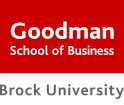 Name__________________________________________________E-mail address: __________________________________________Mailing address: __________________________________________________________________________________________________________________________________________________________________________Telephone number(s): _____________________________________________________________________________________PROGRAM SCHEDULE:   9AM-4PM DAILY, LUNCH INCLUDED, LOCATION TBATuesday, January 15, 2013Wednesday, January 23, 2013Thursday, January 31, 2013Monday, February 4, 2013Tuesday, February 12, 2013Wednesday, February 20, 2013Thursday, February 28, 2013PROGRAM COST:  $2400.plus HST. Half due upon registration by Dec. 15, 2012; balance due Jan. 15, 2013. 10% discounts available to Chamber of Commerce members and for multiple family members registering at the same time.Please mail registration and cheque made out to Brock University to:Foster ZanuttoCentre for Innovation, Management and Enterprise EducationDean’s Office, Goodman School of Business, Taro 313, Brock University, 500 Glenridge Avenue, St. Catharines, ON L2S 3A1